Strategický rozvojový dokumentobce Jenišovicena období 2019 – 2025, aktualizovaný 3.3.2022 usnesením ZO č. 19/1/2022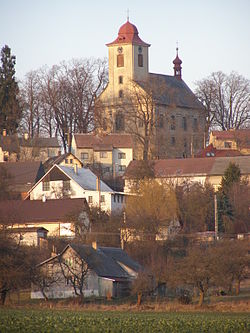 Obsah Úvod Strategický rozvojový dokument obce je dokument, který představuje základní osnovu pro rozvoj obce. Rozvojový plán je důležitý pro správné načasování a realizaci všech předpokládaných záměrů. Dává jasný a ucelený přehled plánovaných záměrů v časovém horizontu pěti let tak, aby bylo možné naplánovat finanční zajištění těchto aktivit a případné čerpání dotací. Strategický dokument umožňuje vytvoření harmonogramu akcí tak, aby nedošlo k překrývání událostí a aby byl sled událostí logický. Plánování vychází z aktuálního demografického, ekonomického, sociálního, kulturního a ekologického stavu území obce. Na základě analýzy jsou identifikovány problémy a příležitosti obce a sestaven plán, který dle priorit přestaví řešení jednotlivých problémů a rozvoj obce. Analytická část Analytická část představuje souhrn aktuálních informací o obci a slouží jako podklad pro následné navržení vhodných opatření a cílů k rozvoji obce. Charakteristika obce Území Obec Jenišovice se nachází v okrese Jablonec nad Nisou v Libereckém kraji mezi Jabloncem nad Nisou a Turnovem. Obec má dvě části; Jenišovice a Odolenovice. Příslušnou obcí s rozšířenou působností a pověřeným obecním úřadem je město Turnov. Obec leží na křižovatce silnic III/28719 a III/28727 v nadmořské výšce 390 m. Rozloha katastrálního území je 742,39 ha. První písemná zmínka o obci pochází z roku 1143. 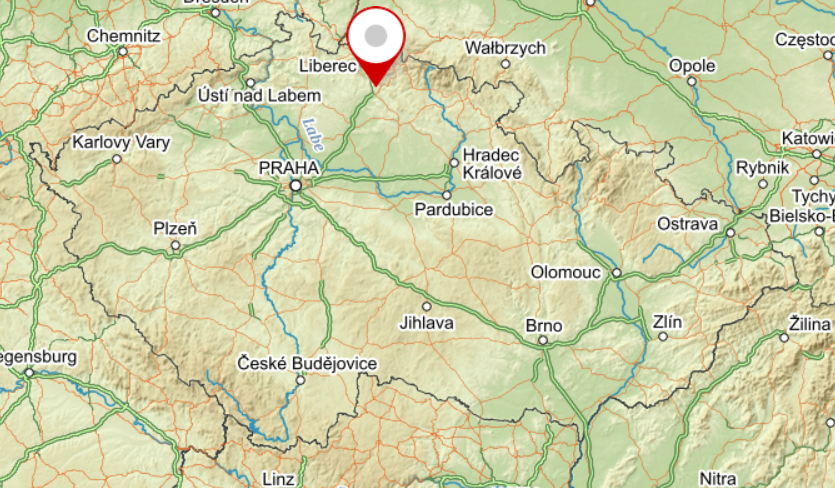 Zdroj: mapy.czObrázek 2 - Katastrální území obce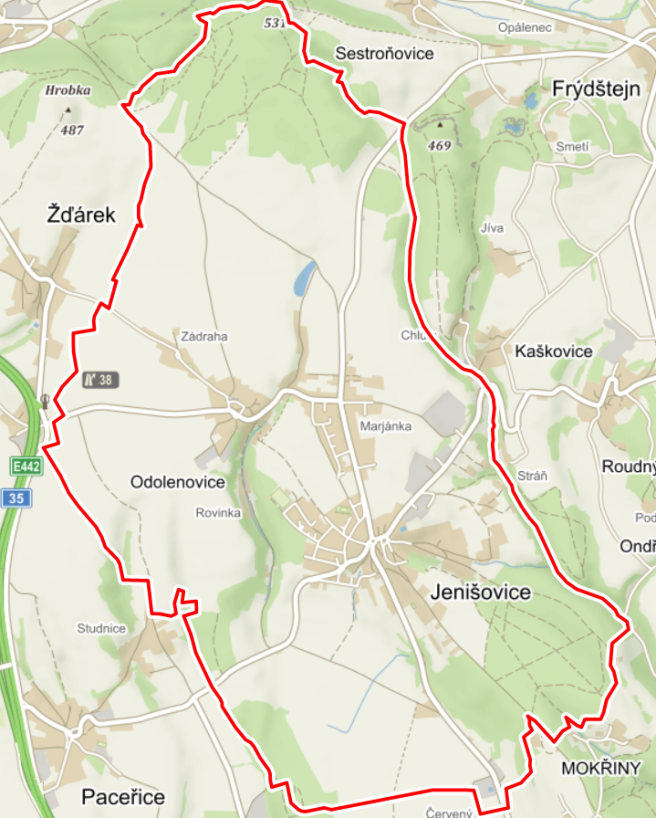 Zdroj: Mapy.czHistorie obce Historie obce Jenišovice sahá hluboko do minulosti. První historický zápis o obci se nalézá v archivu Strahovského kláštera v Praze, kde se praví, že roku 1143 celá ves Jenišovice náleží tomuto klášteru. Z toho tedy vyplývá, že obec existovala již ve 12. století. Mocným rodem Markvarticů, který vládl rozsáhlým územím od pomezních hor až k řece Jizeře a na východ k řece Kamenici, byl na místě někdejšího hradu vybudován klášter, který se nazýval Klášter Hradiště. Sem potom byl povolán řád cisterciácký. Tomuto klášteru potom náleželo celé území od Hradiště až po svahy Kopaniny, tedy i území obce Jenišovice. Z historie dokladů se dovídáme, že opatové jmenovaného kláštera zakládali i plebenie neboli fary, a sice v Jenišovicích a v Rychnově. První opat se připomíná roku 1184. Z toho tedy můžeme usuzovat, že od této doby území naší obce náleží klášteru hradišťskému. Prvními osadníky byli Češi, o čemž svědčí názvy obcí jako: Paceřice, Jenišovice, Odolenovice, Ohrazenice, Žďárek, Sestroňovice... Jmenované obce pak tvořily rychtu jenišovickou. K ní později byl připojen i Rychnov, Rádlo a 4 lidé z Nudvojovic. Za husitských válek byl klášter 30. dubna 1420 bratrstvem orebitským, pod vedením Hynka Krušiny z Kumburka, obležen a spálen. Bratrstvo orebitů toho roku táhlo na pomoc ohrožené Praze a v cestě jim byl klášter, odpůrce husitství. Roku 1436 připadlo celé území rychty jenišovické Heníkovi z Valdštejna se sídlem na Vranově, či Skalách nad Jizerou. Od roku 1565, kdy nastalo rozdělení zboží vartemberských na Hrubém Rohozci, patří území naší obce pod Hrubý Rohozec. Roku 1628 kupuje zkonfiskované statky vartemberské, po prohrané bitvě na Bílé Hoře, císařský důstojník Mikuláš Des Fours Walderode. V jejich majetku zůstal Rozozec až do roku 1945, kdy byl poslednímu majiteli Karlovi, prezidentským dekretem z 21. června 1945, pro zrádcovství a kolaboranství, zkonfiskován. Červený dvůr, který byl poplužním dvorem k panství Hrubý Rohozec, přešel roku 1952 v majetek JZD v Jenišovicích. Jak vypadal obraz obce v dávné minulosti, si můžeme dnes jen těžko představit. Podle dochovaných zpráv víme, že na návrší nad vsí stál dřevěný kostel, který se připomíná již roku 1348. Kolem kostela byl hřbitov, který byl zrušen roku 1839 a na jeho místě koncem minulého století byl zřízen park, který tu je dodnes. Kostel je významná památka barokní architektury a dnes je prohlášen za památku první třídy a je chráněn památkovou péčí. Dne 5. května 1831 udeřil blesk do věže kostela a požár zničil kryt a zvony. Nové zvony byly zakoupeny roku 1847 a věžní hodiny zakoupila obec teprve roku 1882. V roce 1865 byly v prostranství u kostela vysázeny lípy a kaštany. Na novém hřbitově jsou pohřbeni prarodiče národního umělce Petra Bezruče, Josef a Františka Brožkovi z Hrubého Rohozce, dále pak kronikář Josef Dlask z Dolánek a Jan Cejnar z Frýdštejna. Též je zde pohřbena Anna Vedralová, ošetřovatelka Karla Havlíčka Borovského, jemuž k smrti dosloužila 29. července 1856. Škola v Jenišovicích se připomíná již na konci 17. století. Původně to byla dřevěná chalupa, patřící kostelu, která se pronajímala k vyučování. Roku 1787 byla otevřena nová škola. Sem docházely děti z dalekého okolí. V polovině 19. století školní budova již nevyhovovala a proto roku 1840 byla postavena nová kamenná školní budova nákladem 5752 zlatých. Tato budova sloužila až do roku 1899, kdy byla provedena generální oprava v ceně 30 000 zlatých. Tato budova slouží dodnes, i když dnes je v ní umístěna mateřská škola. V roce 1960 se začalo s výstavbou nové základní školy, která byla dokončena roku 1962. V roce 1911 byla též v Jenišovicích založena tělocvičná jednota Sokol. V roce 1960 dochází ke sloučení obcí Jenišovice a Odolenovice v jednu obec se sídlem národního výboru v Jenišovicích. Téhož roku byla také sloučena JZD obou obcí v jeden celek pod názvem "JZD Družba Jenišovice" se sídlem v Jenišovicích. V roce 1963 přibylo v obci dlaždičského družstva Žula. V roce 1957 byla provedena úprava silnice směrem k Turnovu a provedena úprava návsi. V roce 1971 byly dostavěny dva kravíny pro výkrm hovězího dobytka. Po rozsáhlé rekonstrukci budovy fary, kde sídlil místní národní výbor, zde byla zřízena obřadní síň a dále pak úřadovna MNV, knihovna a místnost pro matriku. Od roku 1950 se v obřadní síni konají sňatky a jiné matriční události. V roce 1991 byl obecní úřad přestěhován z budovy fary do přízemí budovy mateřské školy. V této budově je sídlo obecního úřadu do současné doby. Plynofikace obce byla provedena v pěti etapách v letech 1997 -2004. V letech 2004-2005 byla vybudována splašková kanalizace napojená na ČOV Turnov. V letech 2003 -2013 byly obcí v pěti lokalitách postupně vybudovány inženýrské sítě pro výstavbu rodinných domů.O kulturní život v obci se dříve starala osvětová beseda, v současnosti zajišťují společenské akce spolky v obci a obecní úřad. Pořady k slavnostním akademiím a příležitostným oslavám připravují učitelé základní školy. Obyvatelstvo Na konci roku 2017 žilo v obci Jenišovice 1 174 trvale hlášených obyvatel; z toho 578 mužů a 596 žen. Graf č. 1 zobrazuje vývoj celkového počtu obyvatel, který vykazuje růst. Index změny počtu obyvatel 2017/2001 dosahuje hodnoty 141 %; to znamená, že v daném období vzrostl počet místních občanů o 41%. Absolutně jde o přírůstek 342 osob. Graf 1 – Vývoj celkového počtu obyvatel v letech 2001 - 2017Zdroj: ČSÚ - Databáze demografických údajů za obce ČRV tabulce č. 2 je uveden počet narozených, zemřelých, přistěhovalých a vystěhovalých osob. Růst počtu obyvatel je ovlivněn především množstvím lidí, kteří se do obce stěhují, avšak v posledních letech lze sledovat, že se rodí více dětí, než kolik osob zemře a počet osob v obci se tak zvyšuje i díky přirozenému přírůstku. Nejvyšší přirozený přírůstek byl v roce 2017 a činil 12 dětí. Nejvyšší migrační přírůstek byl zaznamenán v roce 2011, kdy přibylo 35 osob. Nejvyšší celkový přírůstek byl zaznamenán v roce 2017. V obci přibylo 42 občanů. Za sledované období let 2001 – 2017 se v obci narodilo celkem 183 dětí, zemřelo celkem 139 občanů, přistěhovalo se 652 osob a odstěhovalo 318. Tabulka 1 - Vývoj počtu obyvatel v letech 2001 - 2017Zdroj: ČSÚ - Databáze demografických údajů za obce ČRV obci je dlouhodobě vyšší počet žen než mužů. V roce 2017 žilo v obci 596 žen a 578 mužů. Podíl osob starších 65 let na celkovém počtu obyvatel je pouze 15,4 %; zatímco celorepublikový poměr je 19,2 %. Podíl dětí do 14 let na celkovém počtu obyvatel je 20,8 % (celorepublikově je tento poměr 15,7 %). Počet dětí dlouhodobě převyšuje počet osob starších 65 let. Vývoj počtu osob ve věku do 14 let a nad 65 let zobrazuje graf č. 2. Vyšší počet dětí a mladých rodin snižuje průměrný věk obyvatel obce na 38,1 let. Zatímco průměrný věk za ČR v roce 2017 byl 42,2 let. Věkové rozložení obyvatel a průměrný věk zobrazuje následující tabulka č. 3.Tabulka 2 – Věkové rozložení obyvatel obce k 31. 12. 2017Zdroj: ČSÚ – Vybrané údaje za obec JenišoviceGraf 2 – Vývoj počtu obyvatel ve věku do 14 let a nad 65 let v letech 2010 - 2017Zdroj: ČSÚ – Vybrané údaje za obec JenišoviceInformace o vzdělanostní struktuře obyvatel ze Sčítání lidu, domů a bytů z roku 2011 ukazují, že v obci převažuje obyvatelstvo se středním odborným vzděláním bez maturity. Tohoto stupně vzdělání dosáhlo 326 osob tj. 33,5 %. Úplné střední vzdělání s maturitou má 219 osob tj. 22,5 %. Podíl obyvatel v produktivním věku bez vzdělání je zcela zanedbatelný, tento stav udávají pouze 2 osoby. Počet vysokoškolsky vzdělaných osob je 90 tj. 9,2 %. Zjištěnou vzdělanostní strukturu ukazuje graf č. 3 níže.Graf 3 - Obyvatelstvo ve věku 15 + dle nejvyššího ukončeného vzděláníZdroj: ČSÚ – Sčítání lidu, domů a bytů 2011 Trh práce Vývoj počtu ekonomicky aktivních obyvatel vykazuje v letech 2013 – 2017 růst. Tento údaj ukazuje také opačný trend než je běžné. Podíl ekonomicky aktivních obyvatel na celkovém počtu obyvatel v roce 2017 je 63,8 %, což je o trochu méně než celkový průměr za ČR, který je 65 %.  V srpnu 2018 byl podíl nezaměstnaných osob v Jenišovicích 0,9 %; za okres Jablonec nad Nisou je to 3,3 %. Hospodářství Na území obce bylo k 31. 12. 2016 registrováno celkem 255 podniků z toho 148 se zjištěnou aktivitou. Nejvíce subjektů je zastoupeno v oboru velkoobchod a maloobchod; opravy a údržba motorových vozidel (48), stavebnictví (44), profesní, vědecké a technické činnosti (36) a průmysl celkem (34). Tabulka 3 - Podnikatelské subjekty podle právní formy k 31. 12. 2016Zdroj: ČSÚ – Vybrané údaje za obec JenišoviceMezi významnější podniky působící na území obce patří: Roudenská zemědělská a.s., Frýdštejn Pila JirošPila KTMEvosa spol. s.r.o., Frýdštejn 72 Atraktivity cestovního ruchu Obec Jenišovice má okolí bohaté na stavební památky, tak i na přírodní zajímavosti. Obcí prochází značená cyklotrasa č. 3051 Sychrov – Jenišovice – Ondříkovice – Dolánky. Zajímavá místa v obci a okolí: Kostel sv. Jiří z roku 1744 - Kostel svatého Jiří v Jenišovicích je postaven v barokním stylu. Nachází se na vyvýšenině nad centrální částí obce. Pata kostela je situována v nadmořské výšce necelých 400 metrů. Je to významná památka barokní architektury, chráněná památkovou péčí a zároveň jediný římskokatolický kostel na území Římskokatolické farnosti Jenišovice. Park u kostela sv. Jiří, je registrován jako významný krajinný prvek, byl vysázen po dokončení stavby kostela sv. Jiří v 18. století. Dvě největší lípy, mají obvod kmene 360cm a 450cm.Kaplička na návsi v Odolenovicích.Obnovená Boží muka u polní cesty z Odolenovic do Jenišovic.Sloup se sochou panny Marie na návsi v Jenišovicích z 18. století. Boží muka u silnice do Roudného.Kostel církve československé husitské, postavený v 20. letech 20. století.Státní zámek Sychrov - Zámek Sychrov se nachází ve stejnojmenné obci v Libereckém kraji, 16 km jižně od Liberce a 6 km severozápadně od Turnova. Jedná se o státní zámek zpřístupněný veřejnosti od roku 1950; jeho správu zajišťuje Národní památkový ústav. Zámecký komplex je unikátním příkladem novogotického šlechtického sídla druhé poloviny 19. století. Krom zámecké budovy s původním mobiliářem k areálu zámku patří i rozsáhlý zámecký park. Zámek je od roku 1995 národní kulturní památkou.Rozhledna Kopanina Hrad Frydštejn Hrad Vranov - Panteon Státní zámek Hrubý Rohozec Bartošova Pec Infrastruktura Obec má vlastní vodovod, kanalizaci a plynofikaci. Odpadní voda je čištěna v ČOV Turnov. Těsně podél hranice území obce prochází dálnice D10 Praha – Liberec. Nájezd na dálnici D10 je ze středu obce vzdálen 2,6 km. Dopravní dostupnost z obce do velkých měst je tedy velmi dobrá. Seznam lokalit typu brownfields:Bývalé JZD Jenišovice – část objektu využita jako pila a stavebniny. Bývalé JZD Odolenovice – Areál je v současné době téměř využit, kromě balírny je v něm ještě truhlárna, výroba plastových oken a dveří a pískování výrobků. VybavenostV roce 2011 bylo v obci celkem 462  bytů, z toho v rodinných domech 408 a v bytových domech 48. Obydlených bytů bylo celkem 354. Většina neobydlených bytů byla uvedena jako rekreační. Nejčastějším způsobem vytápění je ústřední kotel v domě na pevná paliva. Tento způsob vytápění využívá 145 bytů (41%). Druhým nejčastějším způsobem vytápění je vytápění ústřední s kotlem v domě na plyn 89 bytů (25 %) a dále kamna 68 bytů (19 %). Graf 4 - Dokončené byty v rodinných domechZdroj: https://vdb.czso.czV obci se nachází Mateřská škola a Základní škola. Střední školy a vysoké školy musí studenti navštěvovat v okolních městech. Nejčastěji v Turnově a Liberci. Nejbližší nemocnice je v Turnově. V obci funguje pošta, prodejna potravin, restaurace a knihovna. Obec má vlastní hřbitov. Na území obce fungují tyto spolky: Tělovýchovná jednota Sokol, která sdružuje oddíl orientační běhu, fotbalový oddíl, oddíl volejbalu, tenisu a rekreačního sportuSH ČMS Sbor dobrovolných hasičů OdolenoviceSH ČMS Sbor dobrovolných hasičů Jenišovice Klub vojáků v záloze Jenišovice, p.s.Myslivecké sdružení Jenišovice – Bezděčín Český kynologický svaz ZKO – č. 318 JenišoviceHonební společenstvo JenišoviceTradiční akce pořádané v obci: fotbalový ples, masopustní průvod, Jenišovická pouť, pálení čarodějnic, Beach párty, letní karneval, auto moto veteráni, orientační jízda historických vozidel, Aluman triatlon Jenišovice, adventní koncerty, rozsvícení vánočního stromu.Životní prostředíTabulka 4 – Výměra pozemkůZdroj: https://vdb.czso.cz/Zemědělská půda zaujímá 66,7 % rozlohy území obce. Lesní pozemky tvoří 23 % rozlohy. Rozloha jednotlivých druhů pozemků je zobrazena v tabulce č. 4. Východní hranice obce tvoří hranici Chráněné krajinné oblasti Český Ráj. Chráněná krajinná oblast Český ráj je nejstarší chráněnou krajinnou oblastí v Česku. Vyhlášena byla roku 1955 a v roce 2002 došlo vládním nařízením k jejímu rozšíření o oblast Maloskalska a Prachovských skal. Zaujímá území o rozloze cca 181,5 km². Při 50. výročí byl Českému ráji přidělen status Globální geopark UNESCO. Správa obce Starosta obce Jenišovice je uvolněný a místostarosta obce neuvolněný. Obecní úřad dále tvoří 1 zaměstnanec pro účetnictví a matriku na plný úvazek. Zastupitelstvo obce Jenišovice má 11 členů. Tabulka 4 – Organizační struktura obce JenišoviceTabulka 5 - Kontrolní výborTabulka 6 - Finanční výborZdroj: Oficiální web obce http://www.jenisovice.cz/obec/zastupitelstvo.htm Obcí zřizované organizace:Základní škola Jenišovice Ve školním roce 2018/2019 do školy nastoupilo 173 žáků v 9 třídách. Při škole pracuje pobočka Základní umělecké školy v Železném Brodě v oboru hudebním (klavír, housle). Původní budova školy byla otevřena v roce 1962. V roce 1993 byla otevřena přístavba s novými učebnami, kuchyní a jídelnou. V roce 2003 byla obecním úřadem realizována celková přestavba tělocvičny. V roce 2013 byla škola zateplena a byla vyměněna okna. V roce 2014 došlo k výměně elektroinstalace a vymalování chodeb a tříd. Rovněž byla zrekonstruována cvičná kuchyňka. Mateřská škola Jenišovice Kapacita školky je 70 dětí ve třech třídách. Kapacita MŠ je již několik let naplněna. V roce 1999 byla pro zvýšení kapacity z 52 dětí na 70 dětí provedena vestavba třetí třídy do podkroví MŠ, v roce 2014 bylo provedeno zateplení budovy s výměnou oken a dveří, v roce 2015 větrání s rekuperací.Graf 5  - Vývoj rozpočtu v letech 2005 – 2017http://www.rozpocetobce.cz/seznam-obci/563609-jenisovice/timelineObec je členem mikroregionu Podkozákovsko, Svazu měst a obci ČR, Sdružení Český ráj a spadá do území místní akční skupiny Achát. Obec má hotový územní plán. Východiska pro návrhovou část V analytické části dokumentu byl podrobně rozebrán aktuální stav obce. Ze zjištěných údajů vyplynulo co je pro obec důležité, jaké jsou její silné stránky, jaké má příležitosti pro další rozvoj a jaké problémy je nutné řešit. Tyto zjištěné informace jsou přehledně uspořádány do následující tabulky. Ze zjištěných příležitostí a problémů poté vychází plán aktivit, které chce obec s různou prioritou realizovat. Návrhová část V této části dokumentu jsou specifikovány všechny projektové záměry obce vyplývající z potřeb zjištěných v analytické části dokumentu. Strategická vizeStrategická vize představuje dlouhodobý obraz o budoucnosti města a o směru jeho vývoje. Stanovení vize dává obci souhrnný obraz o rozvoji na příštích 10 až 20 let. Obec Jenišovice chce být moderní obcí s kvalitním zázemím pro život svých občanů.Projektové záměry  Cíl 1: Opravy a rozšíření místních komunikací, dobudování technické infrastruktury Opatření 1.1. – Zlepšení stavu místních komunikací Opatření 1.2. – Rozšíření vodovodní sítě Opatření 1.3. – Příprava pozemků pro výstavbu Cíl 2: Oddělit provoz pěších od provozu na hlavní silnici Opatření 2.1. – Zvýšení bezpečnosti pěších Cíl 3: Občanská vybavenost Opatření 3.1. Obecní úřad – zlepšení provozních podmínek Opatření 3.2. Zlepšení služeb  Opatření 3.3. Zvýšení kapacity MŠ a zlepšení provozních podmínek ZŠ Opatření 3.4. Informovanost  Cíl 4: Údržba bytového fondu Opatření 4.1. Oprava domu Cíl 5: Zajistit podmínky pro rozvoj společenského života v obci a podpora sportu Opatření 5.1. Podpora spolkové činnosti Opatření 5.2. Podpora sportu Opatření 5.3. Rozvoj lokalit vhodných k setkávání občanů  Opatření 5.4. Revitalizace hřbitova Cíl 6: Zajistit realizaci napojení na turistické trasy Opatření 6.1. Turistické trasy  Cíl 7: Zajistit dopravní obslužnost a plánování sociálních služeb Opatření 7.1. Zajištění dostatečné dopravní obslužnosti   Opatření 7.2. Zajištění sociálních služeb Realizace strategie Za zajištění, řízení a organizaci naplňování rozvojové strategie po její schválení v orgánech obce se zodpovídá zastupitelstvo obce. Strategický rozvojový dokument obce včetně všech následných aktualizací bude zpřístupněn na webových stránkách obce Jenišovice www.jenisovice.cz a rovněž bude k nahlédnutí v tištěné verzi na obecním úřadě.  Strategický rozvojový dokument obce Jenišovice bude využíván jako jeden ze základních podkladů při tvorbě jak rozpočtových výhledů a víceletých finančních plánů, tak při tvorbě rozpočtu na příslušný rok. Monitoring plnění rozvojové strategie  Sledování a vyhodnocování realizace rozvojové strategie bude prováděno zastupitelstvem obce. Samotný proces monitoringu bude spočívat v zjištění aktuálního stavu plnění/neplnění, respektive již splnění jednotlivých aktivit. O stavu plnění budou podávat informaci subjekty, které jsou odpovědny za realizaci příslušných aktivit. Odpovědnost za monitoring plnění rozvojové strategie má zastupitelstvo obce, pokud tato funkce nebyla svěřena vybranému zástupci. Aktualizace Programu rozvoje obceStrategický rozvojový dokument obce bude pravidelně aktualizován. Za aktualizaci dokumentu zodpovídá zastupitelstvo obce, pokud tato funkce nebyla svěřena vybranému zástupci. Závěr Obec Jenišovice má pro následující období 2019 – 2025 třicet osm projektových záměrů. Tyto aktivity by měli přispět zejména ke zlepšení technické vybavenosti obce, ke zlepšení podmínek pro bydlení, zlepšení stavu MŠ a ZŠ a zlepšení celkového vzhledu obce. K financování těchto aktivit budou využity vedle vlastních zdrojů také zdroje z evropských a národních fondů.Realizací naplánovaných záměrů dojde k zvýšení životní úrovně v obci. Díky tomu se může zvýšit zájem o bydlení a podnikání v obci. Z dlouhodobého hlediska je záměrem obce především vytvoření dobrých životních podmínek a udržitelný rozvoj.Obrázek 1 - Poloha obce v rámci ČR	5Obrázek 2 - Katastrální území obce	6Graf 1 – Vývoj celkového počtu obyvatel v letech 2001 - 2017	8Graf 2 – Vývoj počtu obyvatel ve věku do 14 let a nad 65 let v letech 2010 - 2017	10Graf 3 - Obyvatelstvo ve věku 15 + dle nejvyššího ukončeného vzdělání	11Graf 4 - Dokončené byty v rodinných domech	13Graf 5  - Vývoj rozpočtu v letech 2005 – 2017	16Tabulka 1 - Vývoj počtu obyvatel v letech 2001 - 2017	9Tabulka 2 – Věkové rozložení obyvatel obce k 31. 12. 2017	10Tabulka 3 - Podnikatelské subjekty podle právní formy k 31. 12. 2016	11Tabulka 5 – Organizační struktura obce Jenišovice	15Tabulka 6 - Kontrolní výbor	15Tabulka 7 - Finanční výbor	15Základní informaceZákladní informaceNázev strategie Strategický rozvojový dokument obce JenišoviceZadavatel strategie Obec Jenišovice Zpracovatel strategie Chytrá dotace, s.r.o.Koordinátor strategie Bohumil BradáčRok zpracování strategie 2019Schvalovatel strategie Obec Jenišovice Související legislativa Zákon č. 128/2000 Sb. Forma schválení strategie Zastupitelstvem obce Doba realizace strategie 2019 - 2025Vznik strategie Strategie vzniká v závislosti na rozvojových plánech obce Jenišovice s výhledem až do roku 2025 a souvisí s možnostmi financování jednotlivých aktivit z evropských fondů a národních zdrojů. RokNarozeníZemřelíPřistě-
hovalíVystě-
hovalíStav k 31.12.200175207832200261091482320036937785020049924318432005695219873200691125988720071210501992020081144822953200910133316967201069472398820117663281003201220104728103220131583523105120148331121075201516946251103201615638181132201720847171174CelkemMužiŽenyPočet obyvatel Počet obyvatel 1174578596V tom ve věku (let)0-14244125119V tom ve věku (let)15-64749370379V tom ve věku (let)65 a více 1818398Průměrný věk (let) Průměrný věk (let) 38,137,538,6Registrované podnikyPodniky se zjištěnou aktivitouCelkem 255148Fyzické osoby 209118Právnické osoby 463031. 12. 2017Celková výměra 742,39Zemědělská půda 495,19Orná půda 381,48Chmelnice -Vinice -Zahrada 51,11Ovocný sad 4,95Trvalý travní porost (TTP)57,64Nezemědělská půda 247,20Lesní pozemek 172,53Vodní plocha 0,19Zastavěná plocha a nádvoří14,24Ostatní plocha 60,24Starosta Bohumil Bradáč Místostarosta Ing. Jiří BrožZastupitel Mgr. Petra BartkoZastupitel Miroslav BočokZastupitelStanislav HozaZastupitel, Předseda finančního výboru Mgr. Jana Kadečková Zastupitel Mgr. Roman Knobloch Zastupitel Jan MacounZastupitel Libor Preisler Zastupitel, Předseda kontrolního výboru Mgr. Lukáš VeselýZastupitelLukáš Stejskal PředsedaMgr. Lukáš VeselýČlenMiroslav Bočok ČlenLibor Preisler PředsedaMgr. Jana Kadečková ČlenLukáš Stejskal  ČlenStanislav HozaSilné stránky Slabé stránky Vodovod, kanalizace, plynofikace Vzhled středu obceRostoucí počet obyvatel Malé využití turistiky (cestovního ruchu)Mnoho turisticky zajímavých míst v okolí Stav významné památky kostela sv. JiříBlízkost dálniceMladé rodiny s dětmi Neexistence sociálně vyloučených lokalit Nízká nezaměstnanost Počet obyvatel do 14 let převyšuje počet obyvatel nad 65 let Výhodná poloha vůči správním městům Hotové komplexní pozemkové úpravy Příležitosti Hrozby Turisticky zajímavá místa v okolí Úbytek pracovních příležitostí v obci a okolních městech. Lépe využít potenciál cestovního ruchu Nezájem lidí o stěhování se do obce, odliv obyvatel. Turistická infrastruktura (půjčovna kol, ubytování, cyklostezka)Snižování počtu návštěvníků, pokles jejich koupěschopnosti a jejich přesun do atraktivnějších regionů. Zlepšení stavu a průchodnosti krajiny a využití všech jejích funkcí Pokles zájmu obyvatel o společenské dění, kulturu a sport v obcích.Využití fondů EU jako zdroj podpory Podpora drobných podnikatelů – podpora regionálních výrobků Využití národních dotačních programůProjektový záměr – Pasportizace místních komunikacíProjektový záměr – Pasportizace místních komunikacíVypracování nového pasportu místních komunikací.Vypracování nového pasportu místních komunikací.LokalizaceJenišovice Odhad nákladů 100 000,- Kč Možné zdroje financování Vlastní rozpočet Období realizace 2018 – 2019Priorita Střední Fáze projektu Záměr Projektový záměr – Prodloužení místní komunikaceProjektový záměr – Prodloužení místní komunikaceProdloužení komunikace na p.č. 2638, k.ú. Jenišovice u Jablonce nad Nisou. Prodloužení komunikace na p.č. 2638, k.ú. Jenišovice u Jablonce nad Nisou. LokalizaceJenišovice Odhad nákladů 1 100 000,-KčMožné zdroje financování Vlastní rozpočet Období realizace 2019Priorita Střední  Fáze projektu Stavební povoleníProjektový záměr – Rekonstrukce místní komunikaceProjektový záměr – Rekonstrukce místní komunikaceRekonstrukce místní komunikace za ZŠ směrem do Odolenovic p.č. 2629 a p.č. 2630. Rekonstrukce místní komunikace za ZŠ směrem do Odolenovic p.č. 2629 a p.č. 2630. LokalizaceJenišovice Odhad nákladů 1 000 000,- KčMožné zdroje financování Vlastní rozpočet, MMR Období realizace 2022Priorita Nízká Fáze projektu Příprava Projektový záměr – Oprava místní komunikace  Projektový záměr – Oprava místní komunikace  Oprava komunikace na p.p.č 2589/1, k.ú. Jenišovice u Jablonce nad Nisou.Oprava komunikace na p.p.č 2589/1, k.ú. Jenišovice u Jablonce nad Nisou.LokalizaceJenišovice Odhad nákladů 700 000,-KčMožné zdroje financování Vlastní rozpočet, MMR Období realizace 2019Priorita Střední Fáze projektu Stavební povolení Projektový záměr – Opravy místních komunikací  Projektový záměr – Opravy místních komunikací  Běžné opravy dalších místních a účelových komunikací, polních cest. Běžné opravy dalších místních a účelových komunikací, polních cest. LokalizaceJenišovice, Odolenovice Odhad nákladů 500 000,- KčMožné zdroje financování Vlastní rozpočet, MMR, MZE Období realizace 2019 - 2025Priorita Střední Fáze projektu Příprava záměrů Projektový záměr – Vodovod do lokality SteblíkProjektový záměr – Vodovod do lokality SteblíkRozšíření vodovodní sítě k domům v lokalitě Steblík, které jsou v současnosti zásobovány jen z vlastních studní. Rozšíření vodovodní sítě k domům v lokalitě Steblík, které jsou v současnosti zásobovány jen z vlastních studní. LokalizaceJenišovice Odhad nákladů 2 500 000,- KčMožné zdroje financování Vlastní rozpočet, MZEObdobí realizace 2020Priorita Střední Fáze projektu Příprava projektů Projektový záměr – Vodovod Projektový záměr – Vodovod Prodloužení vodovodního řadu k pozemkům pro rodinnou rekreaci. Prodloužení vodovodního řadu k pozemkům pro rodinnou rekreaci. LokalizaceJenišovice Odhad nákladů 200 000,- KčMožné zdroje financování Vlastní rozpočet, MZEObdobí realizace 2022 - 2025Priorita Nízká Fáze projektu Záměr Projektový záměr – Zpracování územní studie Projektový záměr – Zpracování územní studie Zpracování společné územní studie pro plochy ZBV 30 a ZBV 49 vymezené Územním plánem Jenišovice, pro rozvržení stavebních  pozemků a komunikací. Zpracování společné územní studie pro plochy ZBV 30 a ZBV 49 vymezené Územním plánem Jenišovice, pro rozvržení stavebních  pozemků a komunikací. LokalizaceJenišovice Odhad nákladů 100 000,- Kč Možné zdroje financování Vlastní rozpočet Období realizace 2019 – 2021Priorita Střední Fáze projektu Záměr Projektový záměr – Chodník Jenišovice – Mariánka Projektový záměr – Chodník Jenišovice – Mariánka Výstavba chodníku u krajské komunikace III. třídy č. III/28719 od č.p. 148 k č.p. 233, včetně veřejného osvětlení a dešťové kanalizace. Výstavba chodníku u krajské komunikace III. třídy č. III/28719 od č.p. 148 k č.p. 233, včetně veřejného osvětlení a dešťové kanalizace. LokalizaceJenišovice Odhad nákladů 6 800 000,- KčMožné zdroje financování Vlastní rozpočet, IROP, Dotace MAS Období realizace 2019Priorita Vysoká Fáze projektu Stavební povolení Projektový záměr – Chodník   Projektový záměr – Chodník   Pokračování chodníku od č.p. 233 na náves v Jenišovicích souvisí s výkupem a stavebními úpravami objektu č.p. 97.Pokračování chodníku od č.p. 233 na náves v Jenišovicích souvisí s výkupem a stavebními úpravami objektu č.p. 97.LokalizaceJenišovice Odhad nákladů 3 000 000,- KčMožné zdroje financování Vlastní rozpočet, IROP, dotace MAS Období realizace 2020 – 2025Priorita Střední Fáze projektu Projekt rozpracovánProjektový záměr – Veřejné osvětlení Projektový záměr – Veřejné osvětlení Opravy a výměna zdrojů veřejného osvětlení za úspornější. Opravy a výměna zdrojů veřejného osvětlení za úspornější. LokalizaceJenišovice, Odolenovice Odhad nákladů 800 000,- KčMožné zdroje financování Vlastní rozpočet, IROP, dotace MAS Období realizace 2019 – 2025Priorita Střední Fáze projektu Příprava řešení Projektový záměr – Stavební úpravy č.p. 12   Projektový záměr – Stavební úpravy č.p. 12   Stavební úpravy bývalé fary pro umístění obecního úřadu, zlepšení zázemí obecního úřadu, umožnění přístupu imobilním, prostor pro obecní knihovnu, místo pro setkávání občanů, uvolnění stávajících kanceláří OÚ v přízemí pro zřízení další třídy MŠ.Stavební úpravy bývalé fary pro umístění obecního úřadu, zlepšení zázemí obecního úřadu, umožnění přístupu imobilním, prostor pro obecní knihovnu, místo pro setkávání občanů, uvolnění stávajících kanceláří OÚ v přízemí pro zřízení další třídy MŠ.LokalizaceJenišovice Odhad nákladů 15 000 000,- Kč Možné zdroje financování Vlastní rozpočet Období realizace 2019 – 2020Priorita Vysoká Fáze projektu Stavební povolení Projektový záměr – Stavební úpravy obchoduProjektový záměr – Stavební úpravy obchoduOdkup a stavební úpravy objektu obchodu potravin a občerstvení čp. 201  Odkup a stavební úpravy objektu obchodu potravin a občerstvení čp. 201  LokalizaceJenišovice Odhad nákladů 1 000 000,- KčMožné zdroje financování Vlastní rozpočet Období realizace 2019 – 2020Priorita Střední Fáze projektu Projednání odkupu nemovitostiProjektový záměr – Zřízení bytových jednotek Projektový záměr – Zřízení bytových jednotek Odkup objektu bývalé restaurace čp. 51. Přestavba budovy a zřízení bytových jednotek a zázemí služeb - kadeřnictví, lékárna, ordinace.Odkup objektu bývalé restaurace čp. 51. Přestavba budovy a zřízení bytových jednotek a zázemí služeb - kadeřnictví, lékárna, ordinace.LokalizaceJenišovice Odhad nákladů 1 500 000,- KčMožné zdroje financování Vlastní rozpočet Období realizace 2020 – 2025Priorita Střední Fáze projektu Projednání odkupu nemovitosti Projektový záměr – Stavební úpravy MŠProjektový záměr – Stavební úpravy MŠStavební úpravy MŠ Jenišovice č.p. 67, zřízení další třídy, včetně sociálního zařízení a dalšího zázemí a tím zvýšení kapacity MŠ v prostorách, které dříve využíval obecní úřad.Stavební úpravy MŠ Jenišovice č.p. 67, zřízení další třídy, včetně sociálního zařízení a dalšího zázemí a tím zvýšení kapacity MŠ v prostorách, které dříve využíval obecní úřad.LokalizaceJenišovice Odhad nákladů 3 000 000,-Kč Možné zdroje financování Vlastní rozpočet, MŠMT, IROP Období realizace 2020Priorita Vysoká Fáze projektu Příprava projektové dokumentace Projektový záměr – Oprava hřištěProjektový záměr – Oprava hřištěOprava hřiště v areálu ZŠ Oprava hřiště v areálu ZŠ LokalizaceJenišovice Odhad nákladů 1 000 000,- KčMožné zdroje financování Vlastní rozpočet, MMRObdobí realizace 2019 - 2020Priorita Střední Fáze projektu Příprava rozpočtu Projektový záměr – Modernizace kuchyně ZŠ  Projektový záměr – Modernizace kuchyně ZŠ  Výměna stávajících spotřebičů v kuchyni ZŠ.Výměna stávajících spotřebičů v kuchyni ZŠ.LokalizaceJenišovice Odhad nákladů 1 300 000,- KčMožné zdroje financování Vlastní rozpočet Období realizace 2020Priorita Střední Fáze projektu Příprava podkladů Projektový záměr – Nové parkoviště ZŠ  Projektový záměr – Nové parkoviště ZŠ  Výstavba parkoviště na pozemku okolo ZŠ p.č. 282/5, k.ú. Jenišovice u Jablonce nad Nisou, které bude využito rodiči žáků, návštěvníky tělocvičny a při akcích pořádaných ZŠ a v tělocvičně ZŠ. Výstavba parkoviště na pozemku okolo ZŠ p.č. 282/5, k.ú. Jenišovice u Jablonce nad Nisou, které bude využito rodiči žáků, návštěvníky tělocvičny a při akcích pořádaných ZŠ a v tělocvičně ZŠ. LokalizaceJenišovice Odhad nákladů 800 000,- KčMožné zdroje financování Vlastní rozpočet Období realizace 2020Priorita Střední Fáze projektu Projektová dokumentace  Projektový záměr – Vybavení šaten ZŠProjektový záměr – Vybavení šaten ZŠNáhrada stávajících sekcí šaten z drátěného pletiva šatními skříňkamiNáhrada stávajících sekcí šaten z drátěného pletiva šatními skříňkamiLokalizaceJenišovice Odhad nákladů 500 000,- KčMožné zdroje financování PRV, vlastní rozpočetObdobí realizace 2022Priorita Střední Fáze projektu Příprava podkladů Projektový záměr – Opravy ZŠProjektový záměr – Opravy ZŠOpravy podlah, výměna podlahových krytin, opravy střech a další opravyOpravy podlah, výměna podlahových krytin, opravy střech a další opravyLokalizaceJenišovice Odhad nákladů 1000 000,- KčMožné zdroje financování Vlastní rozpočet Období realizace 2020-2025Priorita Střední Fáze projektu Projektová dokumentace  Projektový záměr – Místní rozhlas    Projektový záměr – Místní rozhlas    Zavedení rozhlasu nebo jiného systému vyrozumění o dění v obci. Zavedení rozhlasu nebo jiného systému vyrozumění o dění v obci. LokalizaceJenišovice, Odolenovice  Odhad nákladů 1 000 000,- KčMožné zdroje financování Vlastní rozpočet Období realizace 2022 - 2025Priorita Střední Fáze projektu Záměr  Projektový záměr – Oprava domu č.p. 56   Projektový záměr – Oprava domu č.p. 56   Údržba domu č.p. 56, výměna instalací, výměna oken, oprava omítek a další. Údržba domu č.p. 56, výměna instalací, výměna oken, oprava omítek a další. LokalizaceOdolenovice  Odhad nákladů 700 000,- KčMožné zdroje financování Vlastní rozpočet Období realizace 2019 - 2025Priorita Střední Fáze projektu Připravené   Projektový záměr – Podpora fungování spolků v obci    Projektový záměr – Podpora fungování spolků v obci    Obec finančně podporuje spolky formou každoročních dotací na činnost. Obec finančně podporuje spolky formou každoročních dotací na činnost. LokalizaceJenišovice Odhad nákladů 1 000 000,- KčMožné zdroje financování Vlastní rozpočet Období realizace 2019 – 2025Priorita Vysoká Fáze projektu Schváleno zastupitelstvem  Projektový záměr – Údržba a dostavba sportovních zařízení v majetku obce Projektový záměr – Údržba a dostavba sportovních zařízení v majetku obceObec zajišťuje údržbu a dostavbu sportovních zařízení v majetku obce.Obec zajišťuje údržbu a dostavbu sportovních zařízení v majetku obce.LokalizaceJenišovice Odhad nákladů 500 000,- KčMožné zdroje financování Vlastní rozpočet Období realizace 2019 – 2025Priorita Vysoká Fáze projektu Průběžná realizace  Projektový záměr – Nákup pozemků Projektový záměr – Nákup pozemků Nákup pozemku v rekreační a sportovní zóně. Nákup pozemku v rekreační a sportovní zóně. LokalizaceJenišovice Odhad nákladů 500 000,- KčMožné zdroje financování Vlastní rozpočet Období realizace 2019 – 2020Priorita Střední Fáze projektu Záměr   Projektový záměr – Příspěvek na opravy a výstavbu Projektový záměr – Příspěvek na opravy a výstavbu Obec finančně podporuje spolky formou dotace na údržbu a výstavbu zařízení v jeho vlastnictví. Přidělení dotace schvaluje zastupitelstvo. Obec finančně podporuje spolky formou dotace na údržbu a výstavbu zařízení v jeho vlastnictví. Přidělení dotace schvaluje zastupitelstvo. LokalizaceJenišovice Odhad nákladů 500 000,- KčMožné zdroje financování Vlastní rozpočet Období realizace 2019 – 2025Priorita Vysoká Fáze projektu Průběžná realizace  Projektový záměr – Opravy a úpravy v areálu požární nádrže  Projektový záměr – Opravy a úpravy v areálu požární nádrže  Opravy a úpravy stávajících objektů a údržba ploch  v areálu požární nádrže. Opravy a úpravy stávajících objektů a údržba ploch  v areálu požární nádrže. LokalizaceJenišovice Odhad nákladů 1 500 000,- KčMožné zdroje financování Vlastní rozpočet, MZEObdobí realizace 2019 – 2025Priorita Střední Fáze projektu Průběžná realizace  Projektový záměr – Oprava skladu   Projektový záměr – Oprava skladu   Oprava skladu u hasičské zbrojnice v Jenišovicích. Oprava skladu u hasičské zbrojnice v Jenišovicích. LokalizaceJenišovice Odhad nákladů 200 000,- KčMožné zdroje financování Vlastní rozpočetObdobí realizace 2019 – 2022Priorita Střední Fáze projektu Příprava projektu   Projektový záměr – Opravy prvků dětského hřiště Projektový záměr – Opravy prvků dětského hřiště Opravy a výměny prvků dětského hřiště u ZŠ a rozšíření o workoutové prvky. Opravy a výměny prvků dětského hřiště u ZŠ a rozšíření o workoutové prvky. LokalizaceJenišovice Odhad nákladů 500 000,- KčMožné zdroje financování Vlastní rozpočet, MMRObdobí realizace 2019 – 2020Priorita Střední Fáze projektu Příprava   Projektový záměr – Úpravy v okolí kostela  Projektový záměr – Úpravy v okolí kostela  Úprava povrchů u MŠ, změna povrchu komunikací kolem kostela sv. Jiří a místo pro parkování návštěvníků hřbitova, úprava povrchu přístupové uličky včetně schodiště, nové veřejné osvětlení. Úprava povrchů u MŠ, změna povrchu komunikací kolem kostela sv. Jiří a místo pro parkování návštěvníků hřbitova, úprava povrchu přístupové uličky včetně schodiště, nové veřejné osvětlení. LokalizaceJenišovice Odhad nákladů 4 000 000,- KčMožné zdroje financování Vlastní rozpočetObdobí realizace 2019 – 2022Priorita Střední Fáze projektu  Stavební povolení Projektový záměr – Úpravy prostranství před hasičskou zbrojnicí   Projektový záměr – Úpravy prostranství před hasičskou zbrojnicí   Úpravy prostranství před hasičskou zbrojnicí v Jenišovicích. Úpravy prostranství před hasičskou zbrojnicí v Jenišovicích. LokalizaceJenišovice Odhad nákladů 250 000,- KčMožné zdroje financování Vlastní rozpočet, OPŽPObdobí realizace 2019 – 2022Priorita Střední Fáze projektu Příprava projektové dokumentace  Projektový záměr – Úpravy v blízkosti návsi   Projektový záměr – Úpravy v blízkosti návsi   Úprava plochy pod návsí pro pořádání poutí, úprava svahu u autobusové zastávky, stavba altánu, úpravy povrchu a odvodnění propojovací komunikace určené pro příjezd vozidel pro údržbu okolní zeleně, nové komunikace pro pěší, napojující zástavbu rodinných domů na střed obce, rozšíření veřejného osvětlení, zeleň.Úprava plochy pod návsí pro pořádání poutí, úprava svahu u autobusové zastávky, stavba altánu, úpravy povrchu a odvodnění propojovací komunikace určené pro příjezd vozidel pro údržbu okolní zeleně, nové komunikace pro pěší, napojující zástavbu rodinných domů na střed obce, rozšíření veřejného osvětlení, zeleň.LokalizaceJenišovice Odhad nákladů 3 000 000,- KčMožné zdroje financování Vlastní rozpočetObdobí realizace 2020 – 2025Priorita Střední Fáze projektu Projekt pro stavební povolení Projektový záměr – Úpravy návsi v Odolenovicích a dešťová kanalizaceProjektový záměr – Úpravy návsi v Odolenovicích a dešťová kanalizaceOprava povrchu návsi v části Odolenovice, úprava zeleně, odvodnění dešťová kanalizace.Oprava povrchu návsi v části Odolenovice, úprava zeleně, odvodnění dešťová kanalizace.LokalizaceOdolenovice Odhad nákladů 2 400 000,- KčMožné zdroje financování Vlastní rozpočetObdobí realizace 2020 Priorita Střední Fáze projektu Stavební povolení  Projektový záměr – Hasičská zbrojnice Projektový záměr – Hasičská zbrojnice Přístavba a nástavba hasičské zbrojnice, místo pro setkávání, zázemí venkovních společenských akcí.Přístavba a nástavba hasičské zbrojnice, místo pro setkávání, zázemí venkovních společenských akcí.LokalizaceOdolenovice Odhad nákladů 1 500 000,- KčMožné zdroje financování Vlastní rozpočetObdobí realizace 2025Priorita Střední Fáze projektu Stavební povolení    Projektový záměr – Revitalizace hřbitova    Projektový záměr – Revitalizace hřbitova  Pokračování opravy obvodových zdí, oprava márnice, údržba zeleně.Pokračování opravy obvodových zdí, oprava márnice, údržba zeleně.LokalizaceJenišovice  Odhad nákladů 2 000 000,- KčMožné zdroje financování Vlastní rozpočetObdobí realizace 2020 - 2025Priorita Střední Fáze projektu Připravuje se projektová dokumentace   Projektový záměr – Turistické trasy   Projektový záměr – Turistické trasy   Napojení Jenišovic na turistickou cestu na Sychrově a u Bartošovy pece. Napojení Jenišovic na turistickou cestu na Sychrově a u Bartošovy pece. LokalizaceJenišovice  Odhad nákladů 20 000,- KčMožné zdroje financování Vlastní rozpočetObdobí realizace 2020 - 2022Priorita Nízká Fáze projektu Záměr    Projektový záměr – Naučná stezka    Projektový záměr – Naučná stezka    Naučná stezka profesora Josefa Pekaře. Naučná stezka profesora Josefa Pekaře. LokalizaceJenišovice  Odhad nákladů 20 000,- KčMožné zdroje financování Vlastní rozpočetObdobí realizace 2019 - 2020Priorita Střední Fáze projektu Projednávání Projektový záměr – Zachování stávajícího rozsahu spojů linky č. 530341Projektový záměr – Zachování stávajícího rozsahu spojů linky č. 530341Zachování stávajícího rozsahu dopravního spojení směrem na Jablonec nad Nisou a správní středisko, město Turnov. Projednat možnost dopravy do Liberce.Zachování stávajícího rozsahu dopravního spojení směrem na Jablonec nad Nisou a správní středisko, město Turnov. Projednat možnost dopravy do Liberce.LokalizaceJenišovice  Odhad nákladů 600 000,- KčMožné zdroje financování Vlastní rozpočetObdobí realizace 2019 - 2025Priorita Střední Fáze projektu Průběžná realizace  Projektový záměr – Komunitní plánování Projektový záměr – Komunitní plánování Setrvání zapojení obce do komunitního plánování Turnovska. Setrvání zapojení obce do komunitního plánování Turnovska. LokalizaceJenišovice  Odhad nákladů Bez nákladů Možné zdroje financování Bez nákladů Období realizace 2019 - 2025Priorita Vysoká  Fáze projektu Průběžná realizace  Projektový záměr – Podpora neziskových organizací Projektový záměr – Podpora neziskových organizací Obec finančně podporuje neziskové organizace zajišťující sociální služby pro občany formou dotací na základě žádosti.Obec finančně podporuje neziskové organizace zajišťující sociální služby pro občany formou dotací na základě žádosti.LokalizaceJenišovice  Odhad nákladů 140 000,- KčMožné zdroje financování Vlastní rozpočetObdobí realizace 2019 - 2025Priorita Střední Fáze projektu Průběžná realizace  